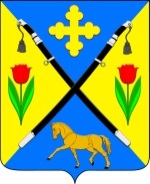 РОССИЙСКАЯ ФЕДЕРАЦИЯРОСТОВСКАЯ ОБЛАСТЬЗИМОВНИКОВСКИЙ РАЙОН                                          АДМИНИСТРАЦИЯЗИМОВНИКОВСКОГО  СЕЛЬСКОГО ПОСЕЛЕНИЯ	ПОСТАНОВЛЕНИЕ	№ 44729.12.2017	                                                                               п. ЗимовникиО внесении изменений в некоторые постановленияАдминистрации Зимовниковского сельского поселения В соответствии с постановлением Администрации Зимовниковского сельского поселения от 22.08.2013 года № 143 «Об утверждении Порядка разработки, реализации и оценки эффективности муниципальных программ Зимовниковского сельского поселения» и распоряжением Администрации Зимовниковского сельского поселения от 15.08.2013 №406 «Об утверждении Перечня муниципальных программ Зимовниковского сельского поселения» Администрация Зимовниковского сельского поселенияП О С Т А Н О В Л Я Ю:1. Внести изменения в Постановление Администрации Зимовниковского сельского поселения №175 от 07.10.2013г. «Об утверждении муниципальной программы Зимовниковского сельского поселения «Развитие транспортной системы» согласно приложению 1 к настоящему постановлению.2. Внести изменение в Постановление Администрации Зимовниковского сельского поселения №171 от 07.10.2013г «Об утверждении муниципальной  программы Зимовниковского сельского поселения «Развитие физической культуры и спорта» согласно приложению 2к настоящему постановлению.4. Контроль за выполнением постановления оставляю за собой.Глава Администрации Зимовниковского сельского поселения                                             Д.П. Дубов